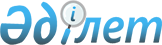 О признании утратившим силу решение акима сельского округа от 27 апреля 2015 года № 9Решение акима Бейбарыского сельского округа Махамбетского района Атырауской области от 17 июня 2015 года № 15      В соответствии со статьей 35 Закона Республики Казахстан от 23 января 2001 года "О местном государственном управлении и самоуправлении в Республике Казахстан", руководствуясь статьей 21-1 Закона "О нормативных правовых актах" от 24 марта 1998 года и на основании представления главного государственного ветеринарно-санитарного инспектора государственного учреждения "Махамбетская районная территориальная инспекция Комитета ветеринарного контроля и надзора Министерства сельского хозяйства Республики Казахстан" за № 139 от 11 июня 2015 года РЕШИЛ:

      Решение акима Бейбарыского сельского округа от 27 апреля 2015 года № 9 "Об установлении ограничительных мероприятий" (зарегистрирован в реестре государственной нормативных правовых актов за № 3197, опубликованное 14 мая 2015 года в газете "Жайык шугыласы" № 19 (6176) признать утратившим силу.


					© 2012. РГП на ПХВ «Институт законодательства и правовой информации Республики Казахстан» Министерства юстиции Республики Казахстан
				
      И.о. акима Бейбарыского сельского округа:

С.Х. Утегалиева
